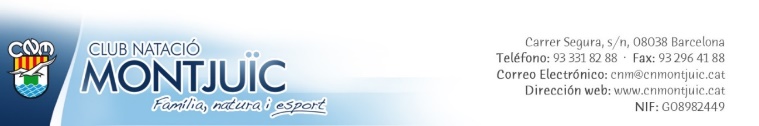 Model presentació queixa o denúnciaEnviar per correo electrònico a: laura.martinez@cnmontjuic.cat